1)Aşağıdaki ritmik saymalardaki boşlukları doldurunuz.   2)Aşağıda verilen sayıların onluk ve birliklerini yazınız.15= ……………………… + ………………………		48= ………………………… + …………………………  9= ……………………… + ………………………	           50= ………………………… + …………………………3)Aşağıdaki toplama ve çıkarma işlemlerini yapınız.      7		12 	                 13	              15	             10		+   4	     +	 2	           +      3	      +	     6	      +	     7	                      6		 8	  	       12		     16		14		                -    4	      -	 3	            -     8               -	       5	     -	  9	4)12 balonum vardı. Ablam da 5 tane verdi. Bunlardan 3’ü patladı.Kaç balonum kaldı?     5)Evde 10 yumurtamız vardı. Bakkaldan 9 yumurta daha aldım. Bu yumurtalardan 6’sını sabah kahvaltısında yedik. Geriye kaç yumurtamız kaldı?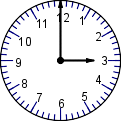 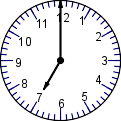 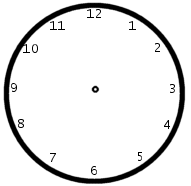 	( 2’7)Aşağıdaki noktalı yerlere gelmesi gereken uygun kelimeleri yazınız.( 2’şer puan =16 p )a)Saat üzerindeki kısa gösterge  …………………………………tir.b)Saat üzerindeki uzun gösterge  …………………………………dır.	c)Bir gün  …………saattir.	ç)Bir hafta  …………gündür.d)Bir yıl  …………aydır.	e)Bir yıl   …………mevsimdir.f)Bir yıl  …………gündür.g)Bir ay    …………gündür.	8)Aşağıdaki örüntüde boşlukları tamamlayın.(2’şer puan=6p)9)Aşağıdaki noktalı yerleri uygun şekilde doldurunuz.     (2’şer puan=10p)       a)   4 yarım,…………bütün eder.	b)  3 bütün,  …………yarım eder.   	       c)  2 bütün 2 yarım,…………bütün eder.	ç)  6 yarım 2 bütün,…………yarım eder.       d) 4 bütün 6 yarım,……………bütün eder.10)(3’er puan =12p)a)Nisan ayı kaç gündür?  ………………………b)2019   yılında 23 Nisan hangi gündür? …………………………………………………………………………………………c) 4Nisan hangi gündür?…………………………………………………………………………………………d) Nisan ayında hafta sonlarında kaç gün tatil olmuştur?…………………………………………………………………………………………NİSAN 2019NİSAN 2019NİSAN 2019NİSAN 2019NİSAN 2019NİSAN 2019NİSAN 2019Pazartesi 6132027Salı 7142128Çarşamba 18152229Perşembe29162330Cuma3101724Cumartesi4111825Pazar5121926